	ПРОЕКТ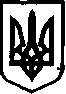 УКРАЇНАНОВООДЕСЬКА МІСЬКА РАДА МИКОЛАЇВСЬКОГО РАЙОНУ МИКОЛАЇВСЬКОЇ ОБЛАСТІРІШЕННЯ 
21 січня 2021 рокуIV сесія  восьмого скликання   Про передачу Новоодеської ДЮСШ у відділ культури, молоді та спорту Новоодеської міської радиКеруючись ст. 26, 60 Закону України «Про місцеве самоврядування в Україні», ст. 135, 137 Господарського кодексу України, враховуючи рекомендації постійних комісій міської ради: постійної комісії з питань бюджету та планування соціально-економічного розвитку та постійної комісії з питань комунальної власності благоустрою та інвестицій, міська рада ВИРІШИЛА:	1. Передати в оперативне управління відділу культури, молоді та спорту Новоодеської міської ради НОВООДЕСЬКУ МІСЬКУ ДИТЯЧО-ЮНАЦЬКУ СПОРТИВНУ ШКОЛУ, код ЄДРПОУ 36514352, місто Нова Одеса, ВУЛИЦЯ МАЛИНОВСЬКОГО, будинок 17.	2. Передати майно НОВООДЕСЬКОЇ МІСЬКОЇ ДИТЯЧО-ЮНАЦЬКОЇ СПОРТИВНОЇ ШКОЛИ з балансу виконавчого комітету Новоодеської міської ради на баланс відділу культури, молоді та спорту Новоодеської міської ради згідно з актами прийому-передачі.	3. Доручити відділу культури, молоді та спорту Новоодеської міської ради внести зміни до установчих документів закладів дошкільної освіти, які передаються.4. Рішення набуває чинності з 01 січня 2021року.	5. Контроль за виконанням даного рішення покласти на постійну комісію з питань бюджету та планування соціально-економічного розвитку   та постійної комісії з питань комунальної власності благоустрою та інвестицій.Міський голова                                                              О. Поляков